ИНФОРМАЦИОННО-АНАЛИТИЧЕСКИЙ ОТЧЕТоб открытии оборонно-массовой и военно-патриотической работы «Воинский долг – честь и судьба»1.Дата и время проведения: 24.01.2020      09:00   2.Место проведения (точный адрес): СОШ № 11, ул.Комсомольская, 3.3.Форма проведения (акция, круглый стол, турпоход и т.д.) - мероприятие.4. Цель проведения: цель военно-патриотическое воспитание подростков и молодежи.5. Категория участников (студенты, учащиеся ОУ, рабочая молодежь), охват: учащиеся, студенты - учащиеся6. Привлечение подростков, стоящих на разных видах учета (если да, то ФИО подростка):- 7. Краткое описание мероприятия: открытие оборонно-массовой и военно-патриотической работы «Воинский долг – честь и судьба»9. Привлеченные ведомства (общественные организации, учреждения, отдельные лица): - председатель Совета ветеранов Старолеушковского сельского поселения Наумов Владимир Андреевич.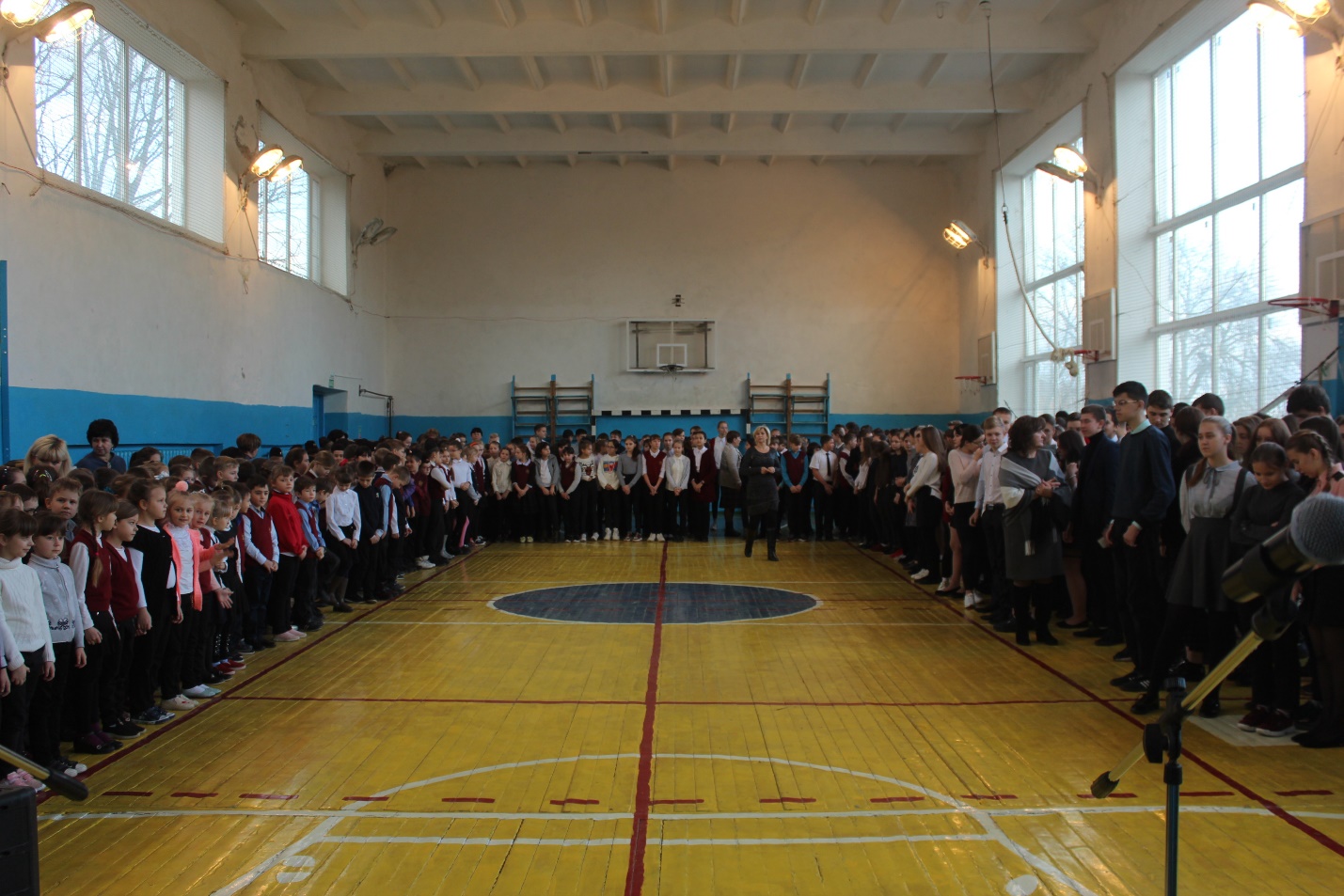 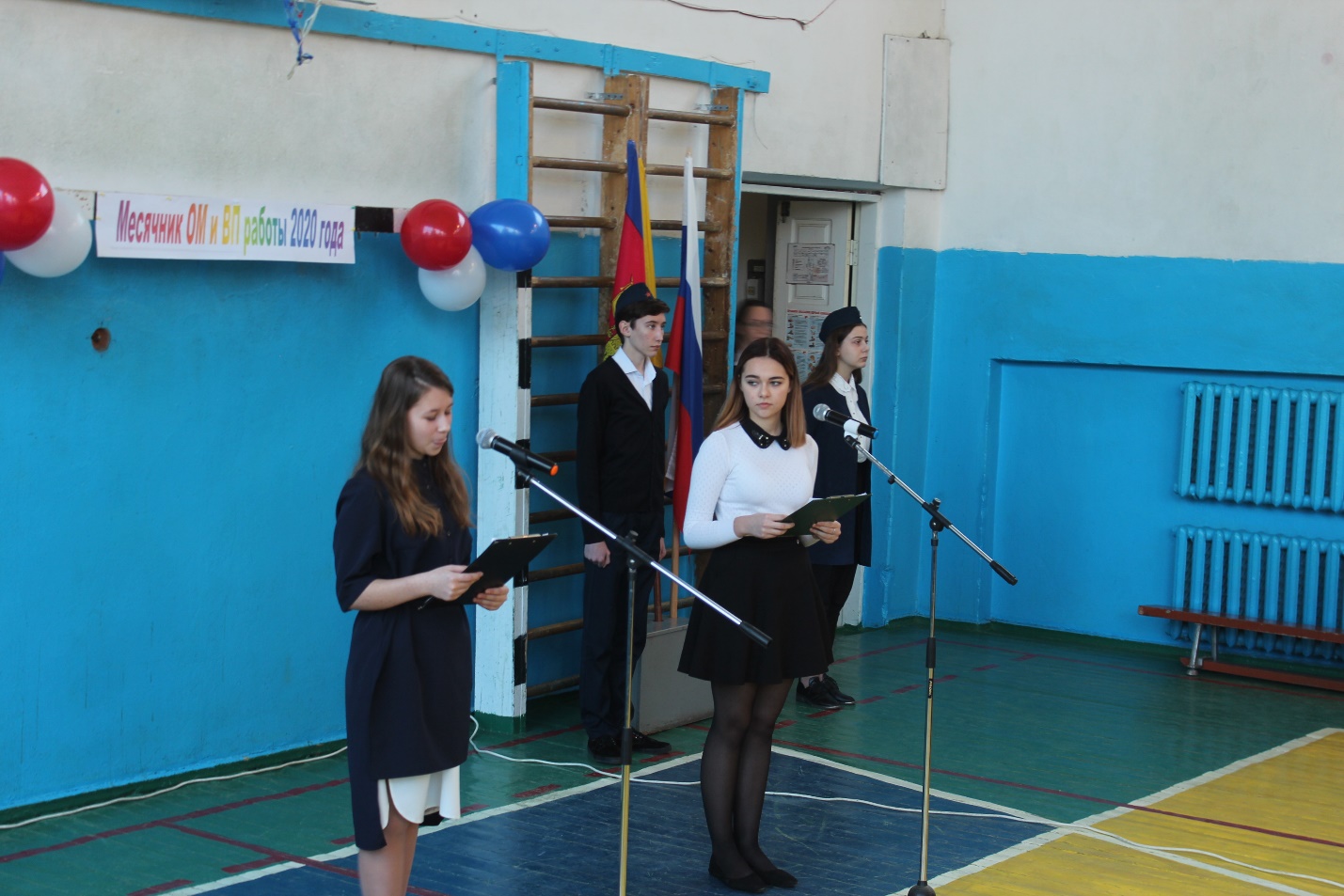 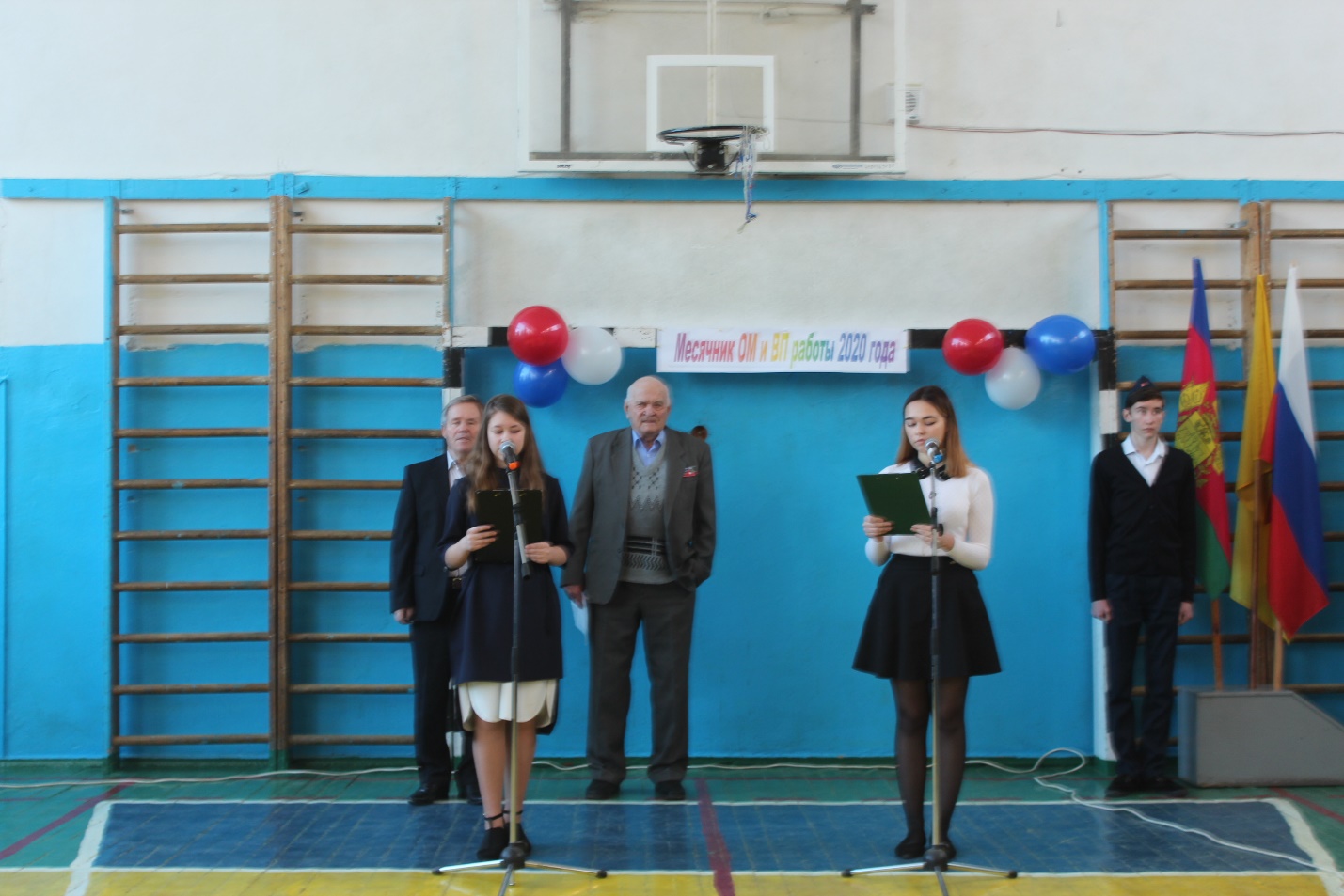 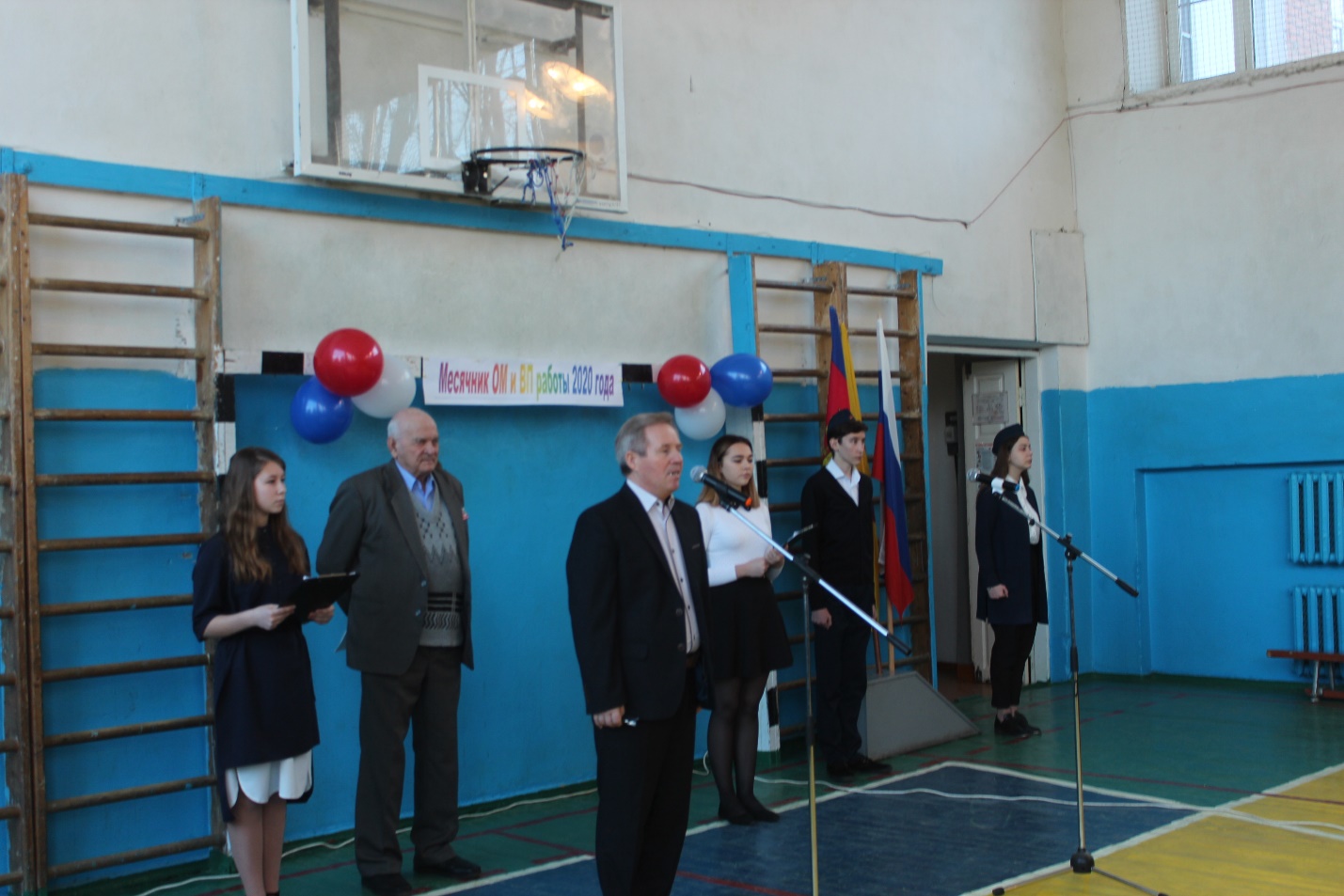 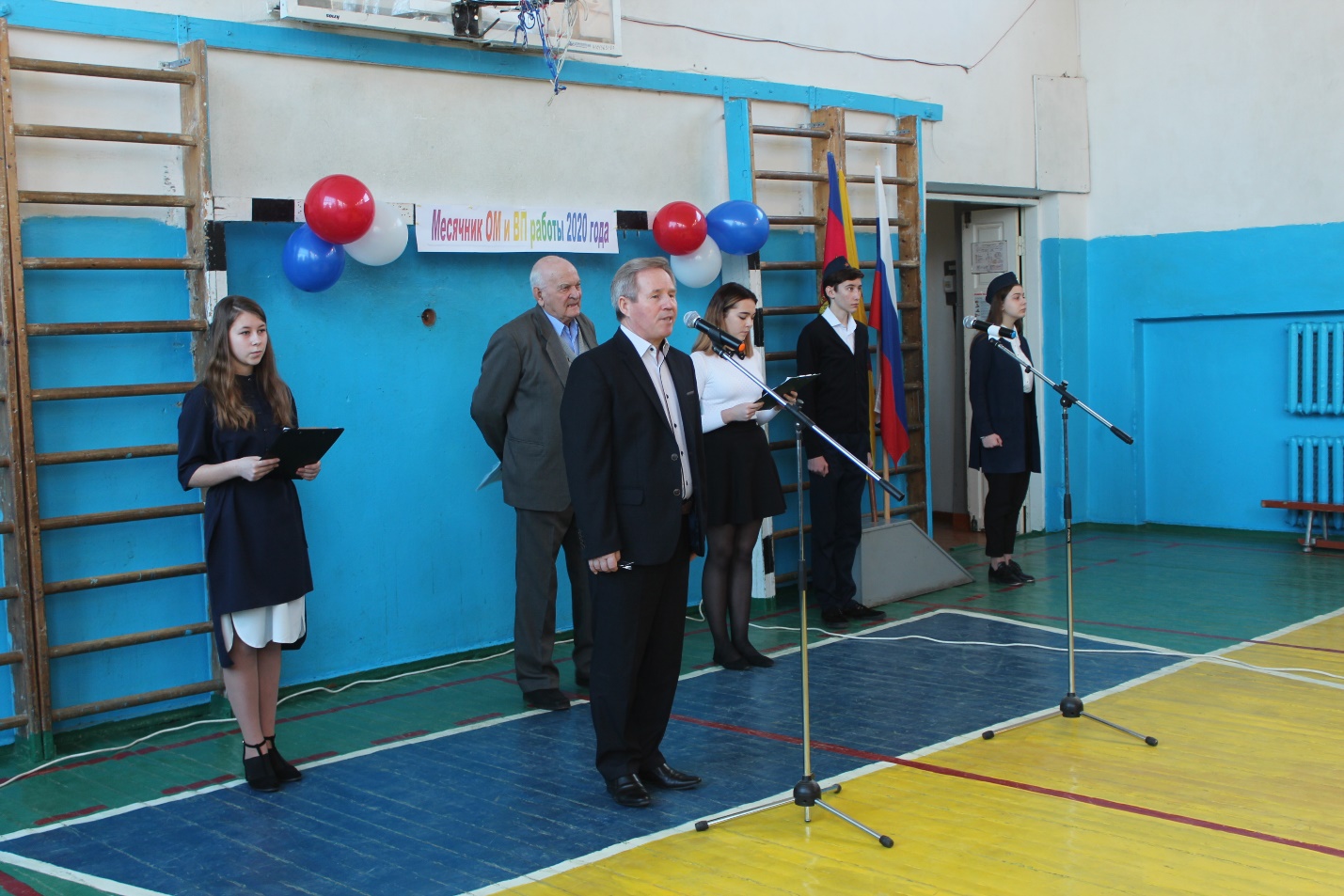 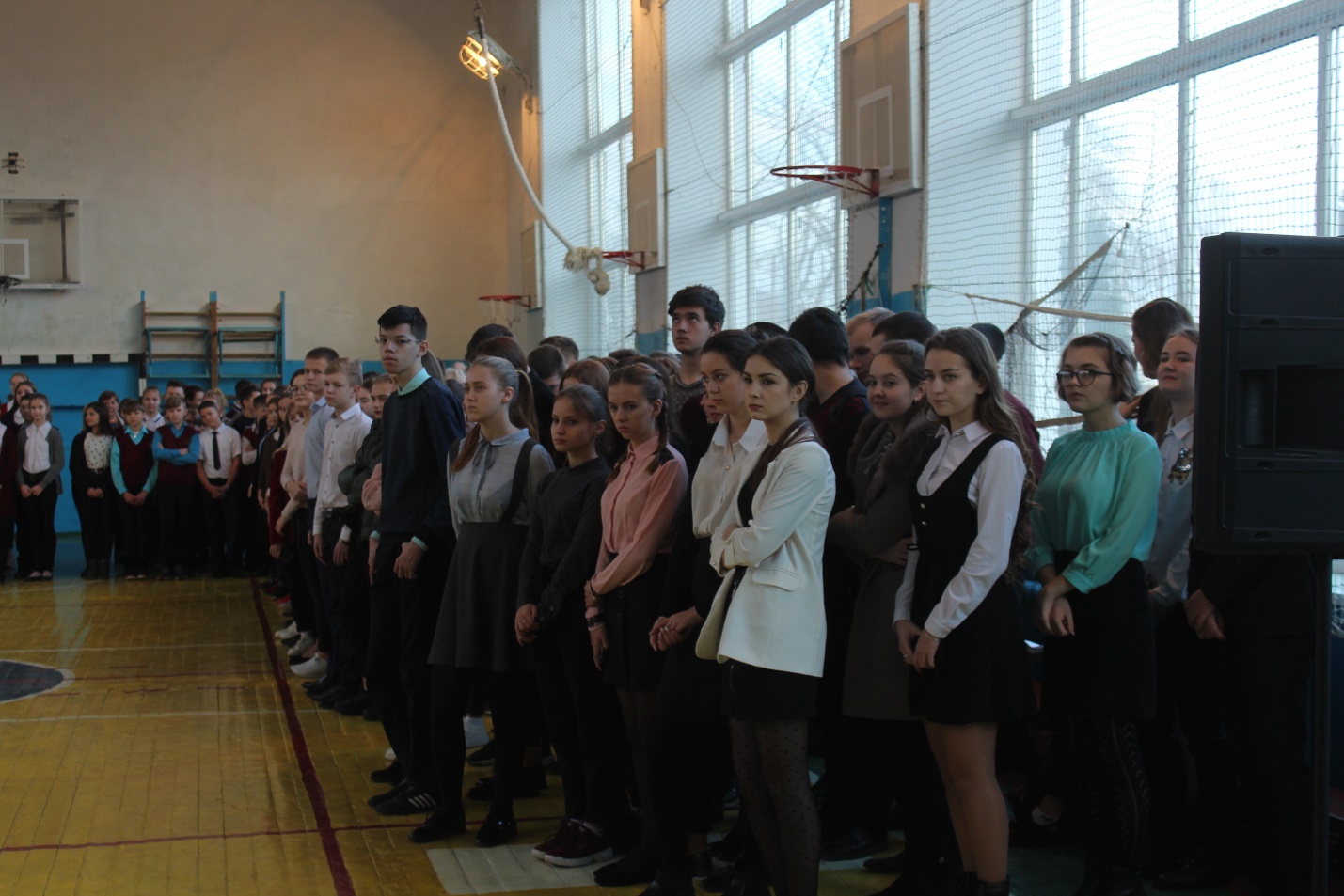 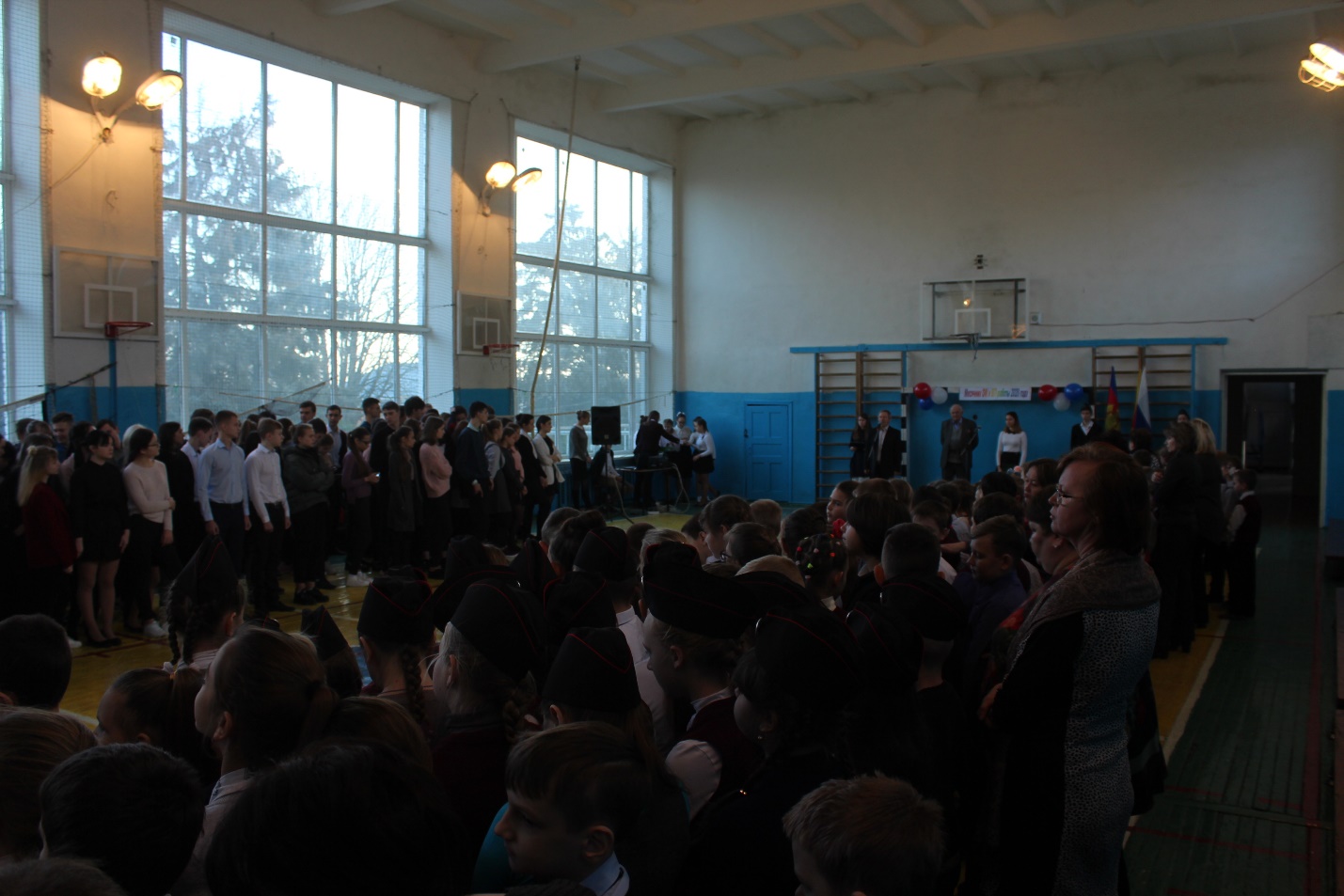 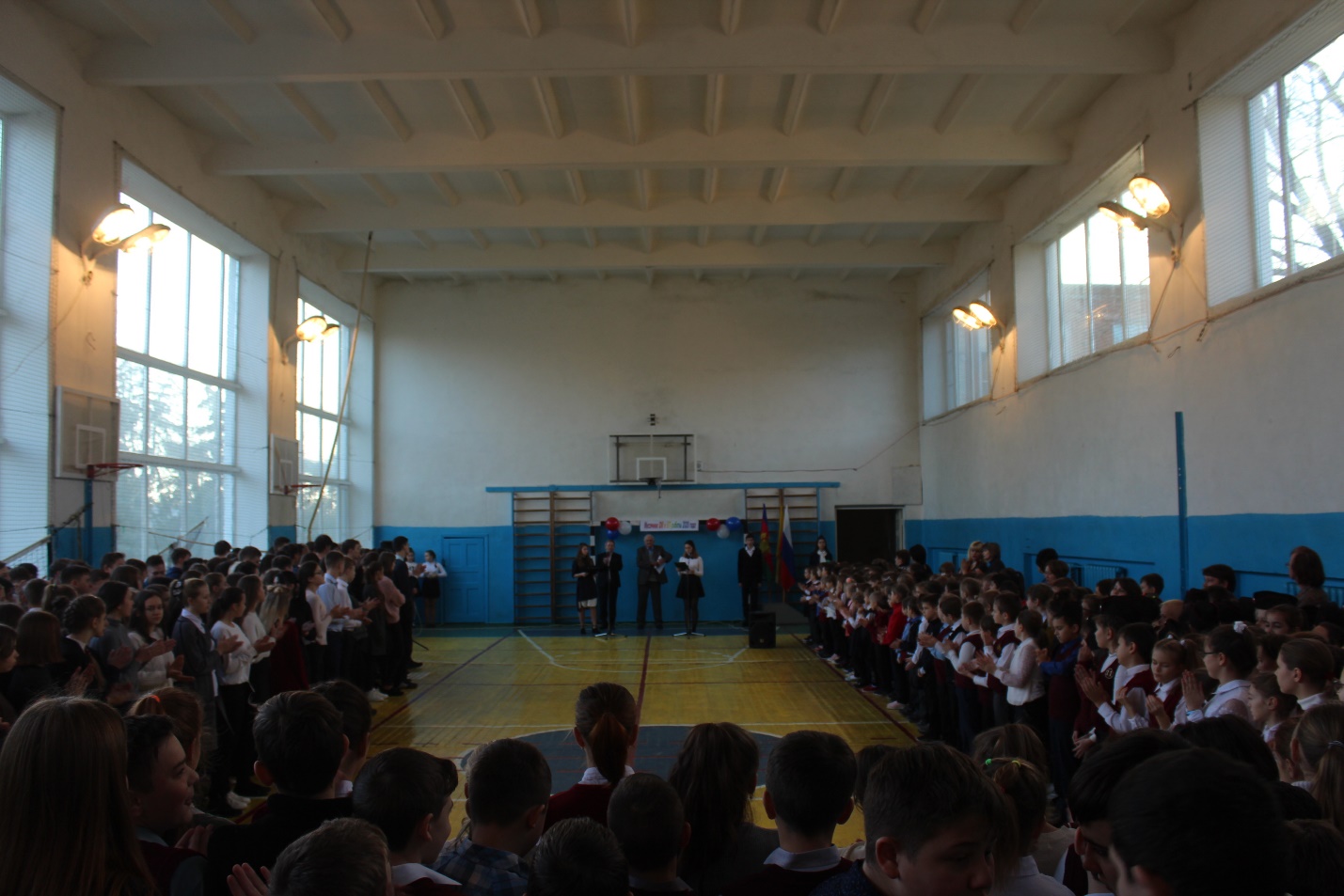 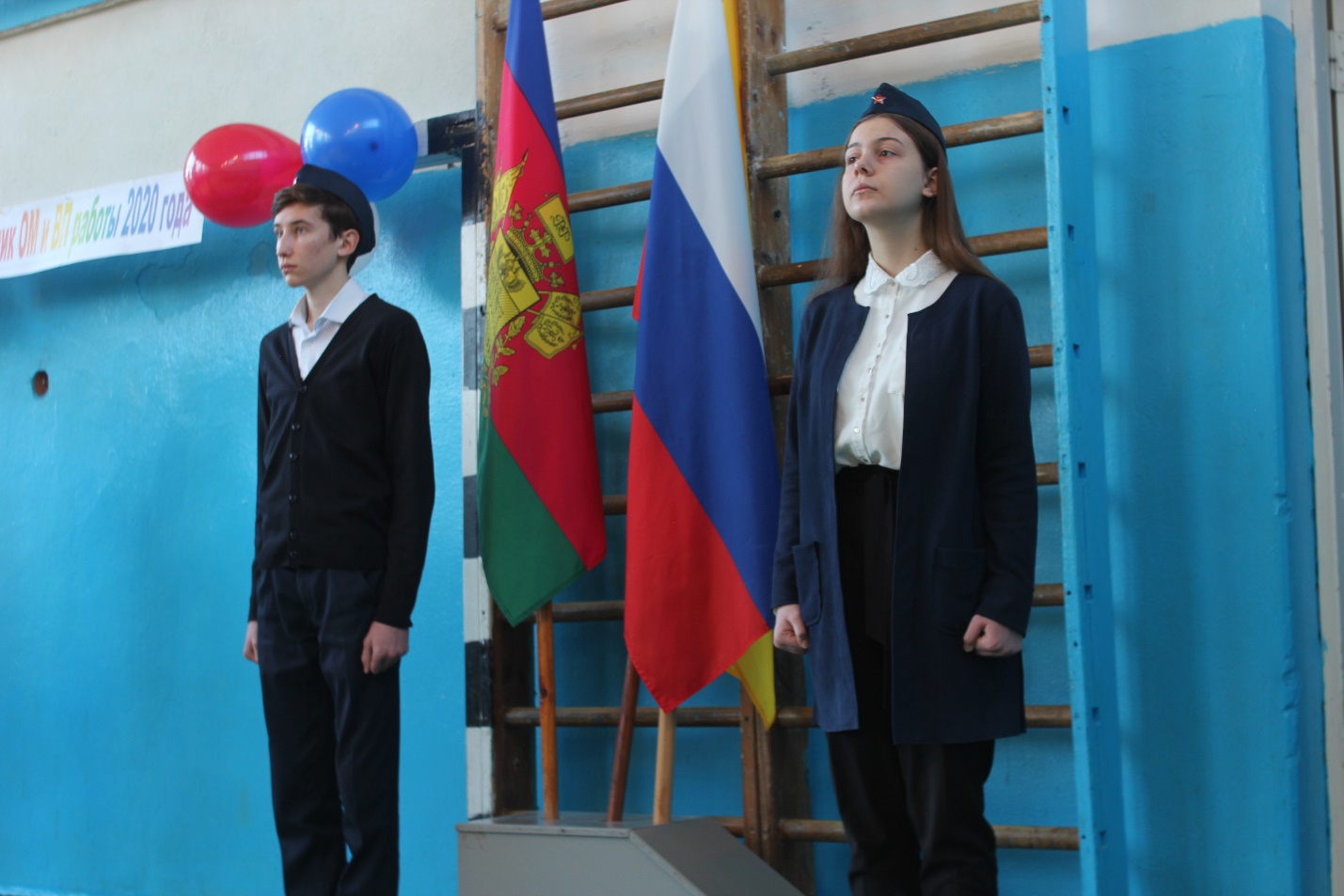 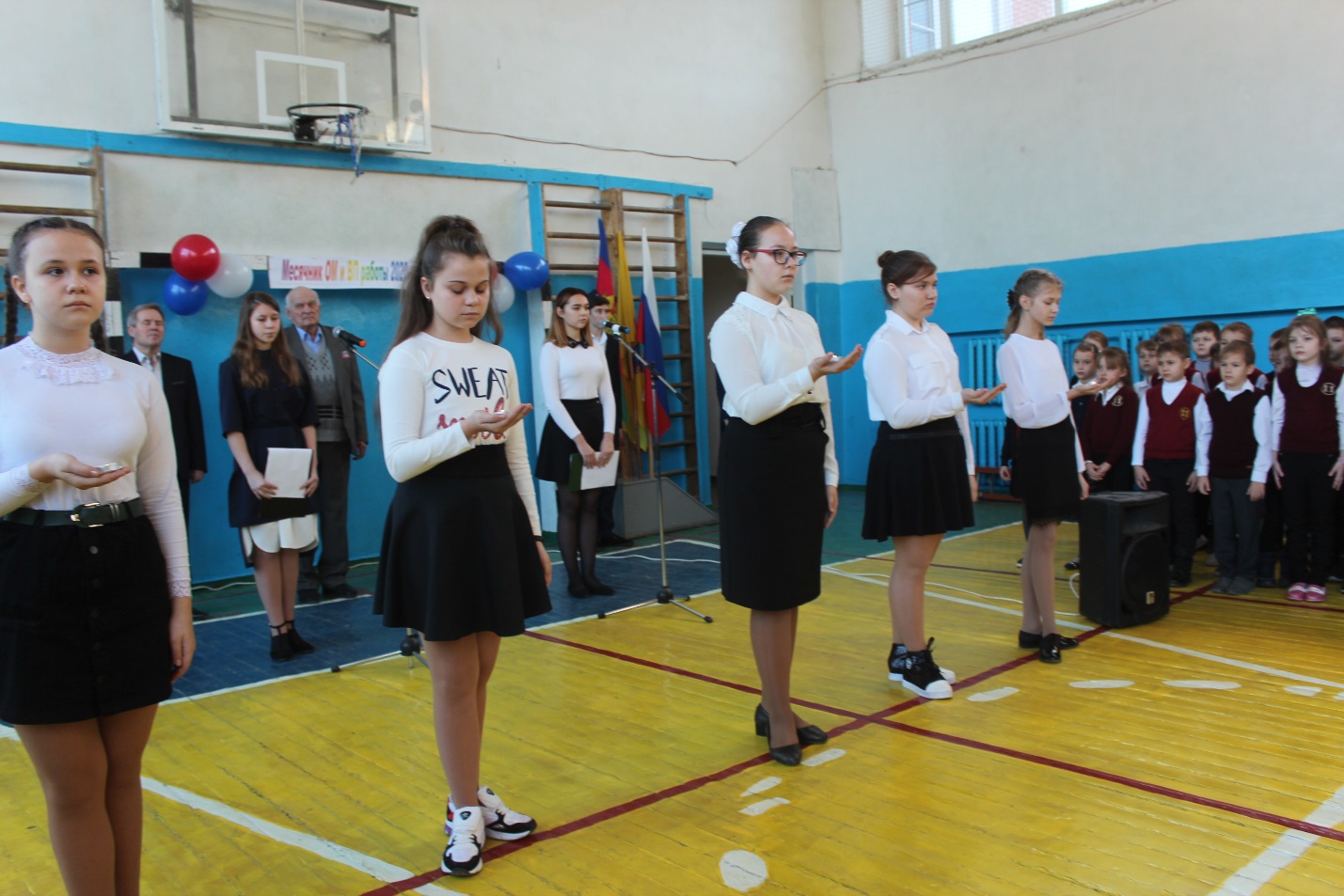 Специалист по работе с молодежьюСтаролеушковского сельского поселения                          С.Н.Даниленко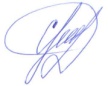 СельскоепоселениеКол-во участниковдо 14 летКол-во участников и зрителей от 14 до 17 лет         Кол-воучастников и зрителей в возрасте от 18 до 30 летКол-воСОПОбщий охватМолодежи в возрасте от 14 до 30 летСтаролеушковское 30100--100Всего30100--100